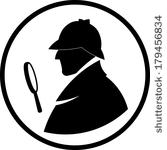 ASSIGNMENTS HANDED IN WITHOUT A VALID SELF-ASSESSMENT WILL BE RETURNED UNMARKED.   Use this sheet as the cover sheet for your assignment.NO late assignments. Assignments Due at the beginning of class on the day of the Unit Test. For each Day/Topic, put a checkmark under 0, 1, or 2 points (based on the work you have done).Tally up your self-assessment score and write it at the bottom.ADD UP YOUR TOTAL POINTS HERE: _______/18Did you seek help?  If so, what type? (e.g., Math Madness/Clinic, videos, tutor, friends, family, other: _________Ms. Kamber     *Subject to change                                          Points per Day/Topic                                            (Self-Assessment)Day/Topic0 points– Little or no effort;Work NOT shown and/or answers COPIED from KEY; attempted 0 or few questions1 point – Work partially shown; attempted 50% of the questions.2 points – WORK SHOWN (all steps); has demonstrated a good attempt at most or all of the questionsDay 1: Making Conjectures: Inductive Reasoning (1.1) Sec 1.1, p. 12 #3, 8, 9, 11, 12, 13, 16Day 2: Exploring the Validity of a Conjecture (1.2)Day 2 sheet + Ken KenDay 3: Using Reasoning to Find a Counter Examples to a Conjecture (1.2, 1.3)Sec 1.3, p. 22 #1 (pick any 3). Pick any 4 out of: 3-6, 12, 14. Do 10 (how is #10 different from the other questions?)Day 4:  Proving Conjectures: Deductive Reasoning, Part 1 (1.4)Sec 1.4, p. 31, #2, 4, 5, 7 (number trick), 10. Opt: 15, 19Day 5:  Proving Conjectures: Deductive Reasoning, Part 2 (1.4)Deductive Reasoning Worksheet Day 6: Proofs that are Not Valid (1.5)Sec 1.5, p. 42# 1 (like Ex 1 above), 2, 3, 5, 7, 10 (a classic!)Day 7: Reasoning to Solve ProblemsSec 1.6, p. 48 # 1, 3, 5a, 6, 8, 9, 15.Day 8: Analyzing puzzles and GamesSec 1.7, p. 55 # 4, 5, 7, 9 plus magic square + sudoku! And/or decorate your own game board.Day 9: Indigenous Math GamesDay 10: Review DayHM: To be determined.Day 11: Test Ch 1 Inductive Reasoning